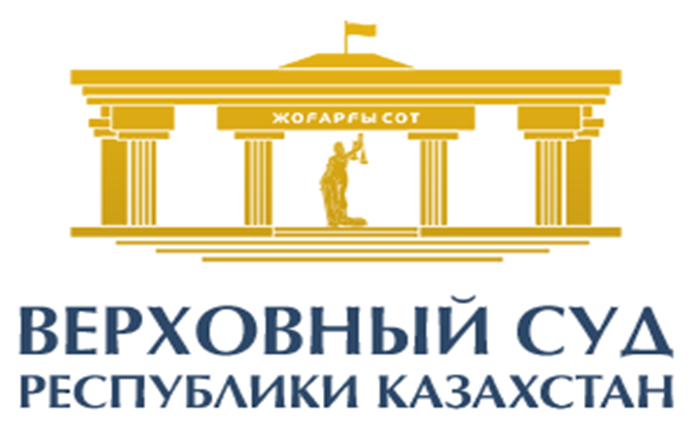  Аналитическая справка  о состоянии исполнения судебных актовпо гражданским деламАстана, 2014 г. О состоянии исполнения судебных актовпо гражданским деламВ целях изучения состояния исполнения судебных актов по республике по гражданским делам Отделом анализа и планирования Аппарата Верховного Суда проведен анализ данной работы на основе статистических данных Информационного сервиса Комитета по правовой статистике и специальным учетам Генеральной прокуратуры, а также базы данных ЕАИАС. Изучением охвачены итоги 2013 года, а также по отдельным позициям период с 2007 по 2012 годы. Проанализировать состояние исполнения судебных актов за 2014 год не представилось возможным  ввиду отсутствия официальной статистики о деятельности частных судебных исполнителей, а полученные  данные из Республиканской коллегии частных судебных исполнителей содержат сведения об исполнении судебных актов и актов госорганов в целом, без их разделения.Общие вопросы исполнения        Согласно Отчету по исполнению судебных актов Комитета по исполнению судебных актов Министерства юстиции (форма №4) за 2013 год  всего на исполнении   находилось 1 488 036 исполнительных документов, из них  825 964 или 56% – по решениям судов, 662 072 или 44% - по актам уполномоченных органов о взыскании штрафов.  Из указанного числа на исполнении государственных судебных исполнителей – 1 400 910 документов или 94%, частных судебных исполнителей - 87 126 или 6%. 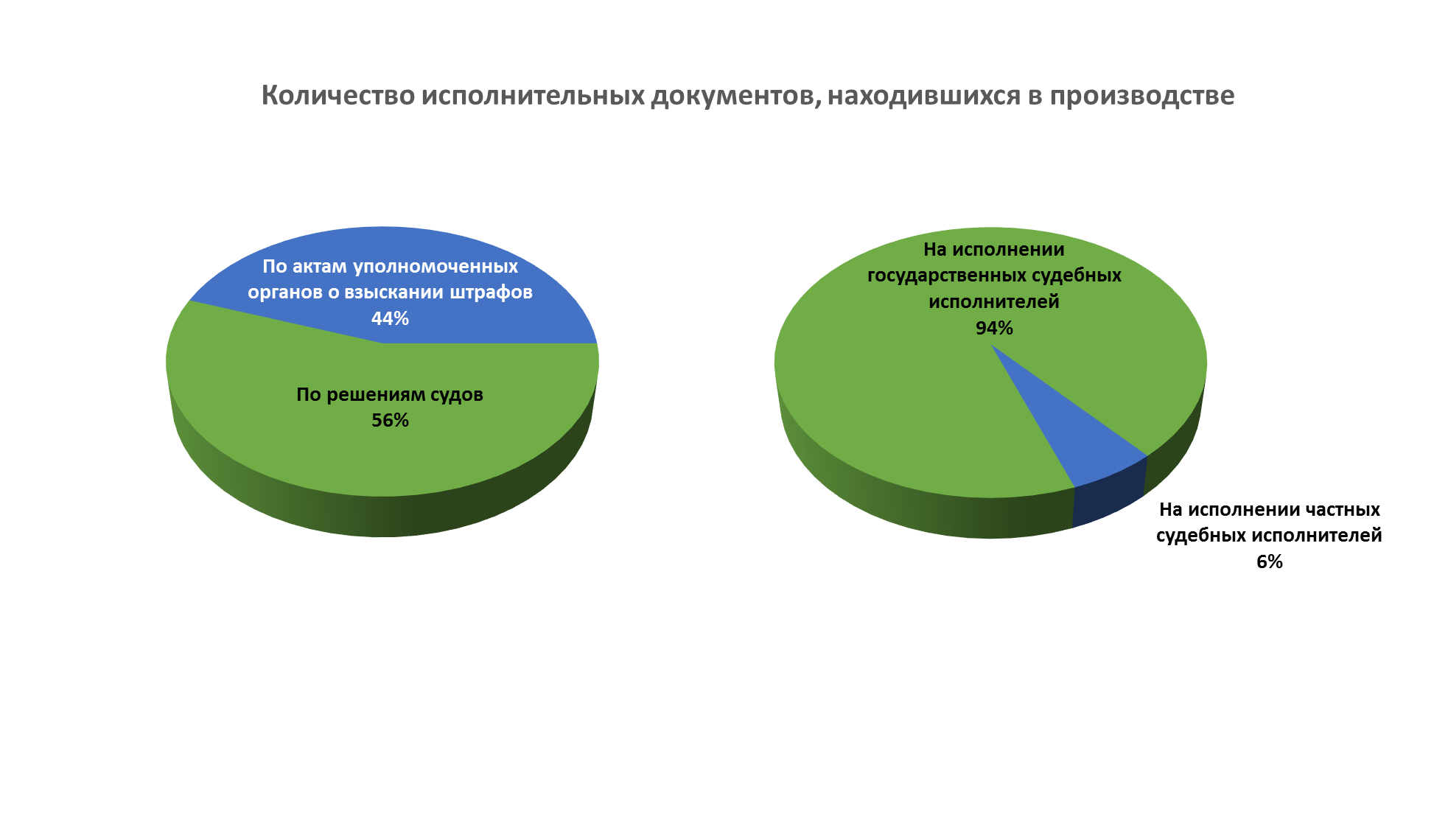 Всего окончено 894 459 документов или 60% от числа находившихся в производстве, из них государственными судебными исполнителями – 860 604 или 96%, частными – 33 855 или 4%. По данным Министерства юстиции в республике в 2013 году штатная численность государственных судебных исполнителей составляла – 1 291 единицу (фактическая - 1 210), общая численность частных –  400 единиц (фактическая -  303).    	Фактическая нагрузка в месяц по всем оконченным на одного государственного судебного исполнителя составила – 65 документов, частного – 10.	Согласно статистике, подавляющее большинство или около 80% находившихся на исполнении судебных актов, составляют решения  по гражданским делам. 	В связи с этим, настоящим анализом охвачены вопросы исполнения решений только по гражданским  делам. (Для сведения: по административным делам находилось на исполнении – 112 040 документов или 13,6% от общего числа; по уголовным делам – 72 884 или 8,8%).  Об исполнении решений по гражданским деламВсего в 2013 году по гражданским делам на исполнении находилось 641 040 исполнительных документов на общую сумму 2,59 трлн. тенге. Из них на исполнении государственных судебных исполнителей - 558 463 документа или 87% от общего числа на сумму 2,01 трлн. тенге или 77,6%,  частных судебных исполнителей - 82 577 или 13% на сумму 582,6 млрд. тенге или 22,4%.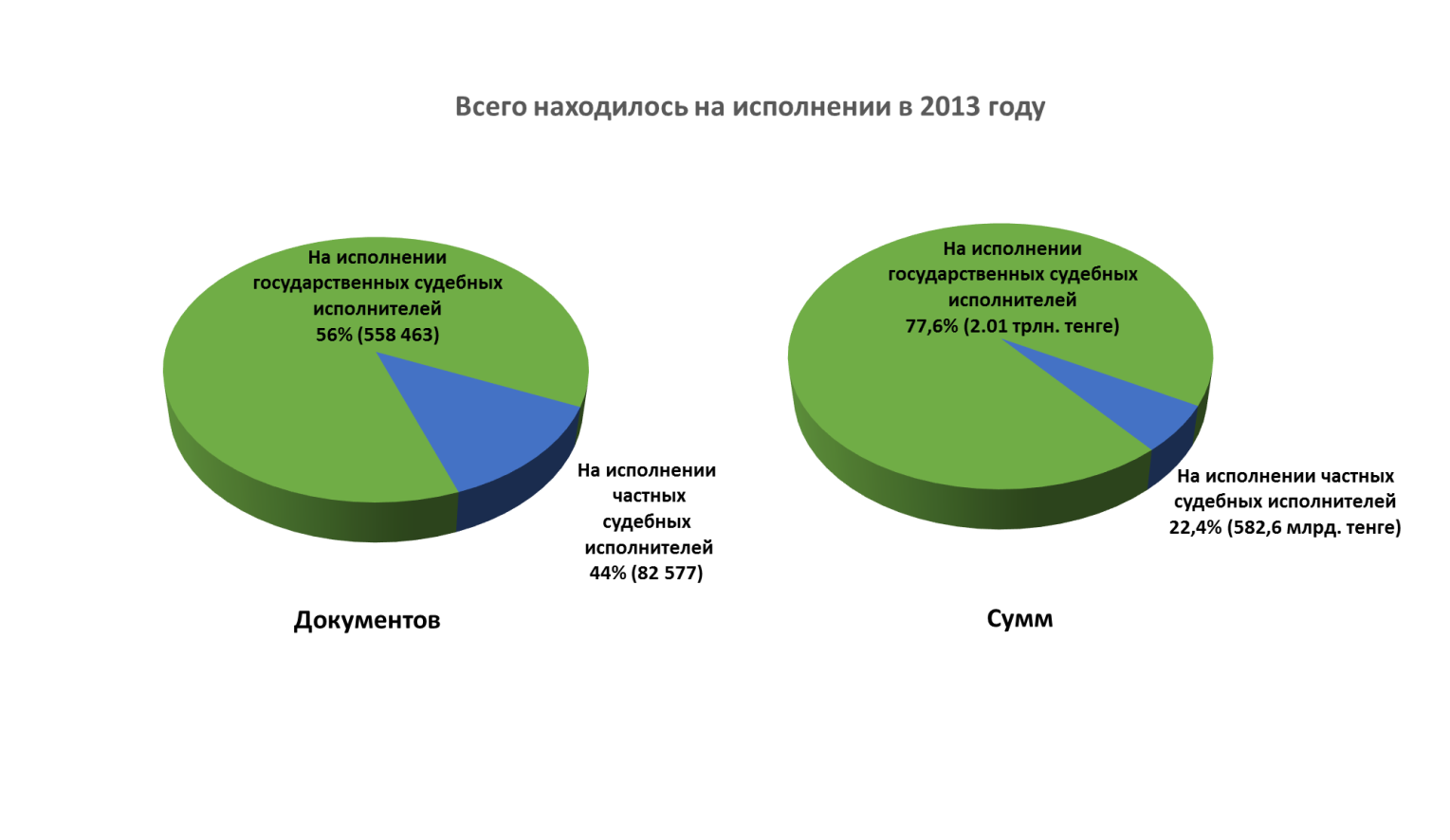 Таким образом, наибольшее количество исполнительных производств (как по документам, так и по суммам) по гражданским делам находилось на исполнении государственных судебных исполнителей.  	В разрезе категорий взысканий находилось на исполнении:в пользу юридических лиц и лиц, занимающихся предпринимательской деятельностью – 338 411 исполнительных производств или 52,8% от их общего числа на сумму 2,31 трлн. тенге; госпошлины в доход государства – 130 807 или 20,4% на сумму 14,7 млрд. тенге;в пользу физических лиц – 86 062 или 13,4% на сумму 121 млрд. тенге. в пользу государства – 82 653 или 12,9% на сумму 130 млрд. тенге;с государства – 3 107 или 0,5% на сумму 14,3 млрд. тенге.Приведенные данные показывают, что более половины исполнительных производств приходится на взыскания в пользу юридических лиц и лиц, занимающихся предпринимательской деятельностью (52,8%).  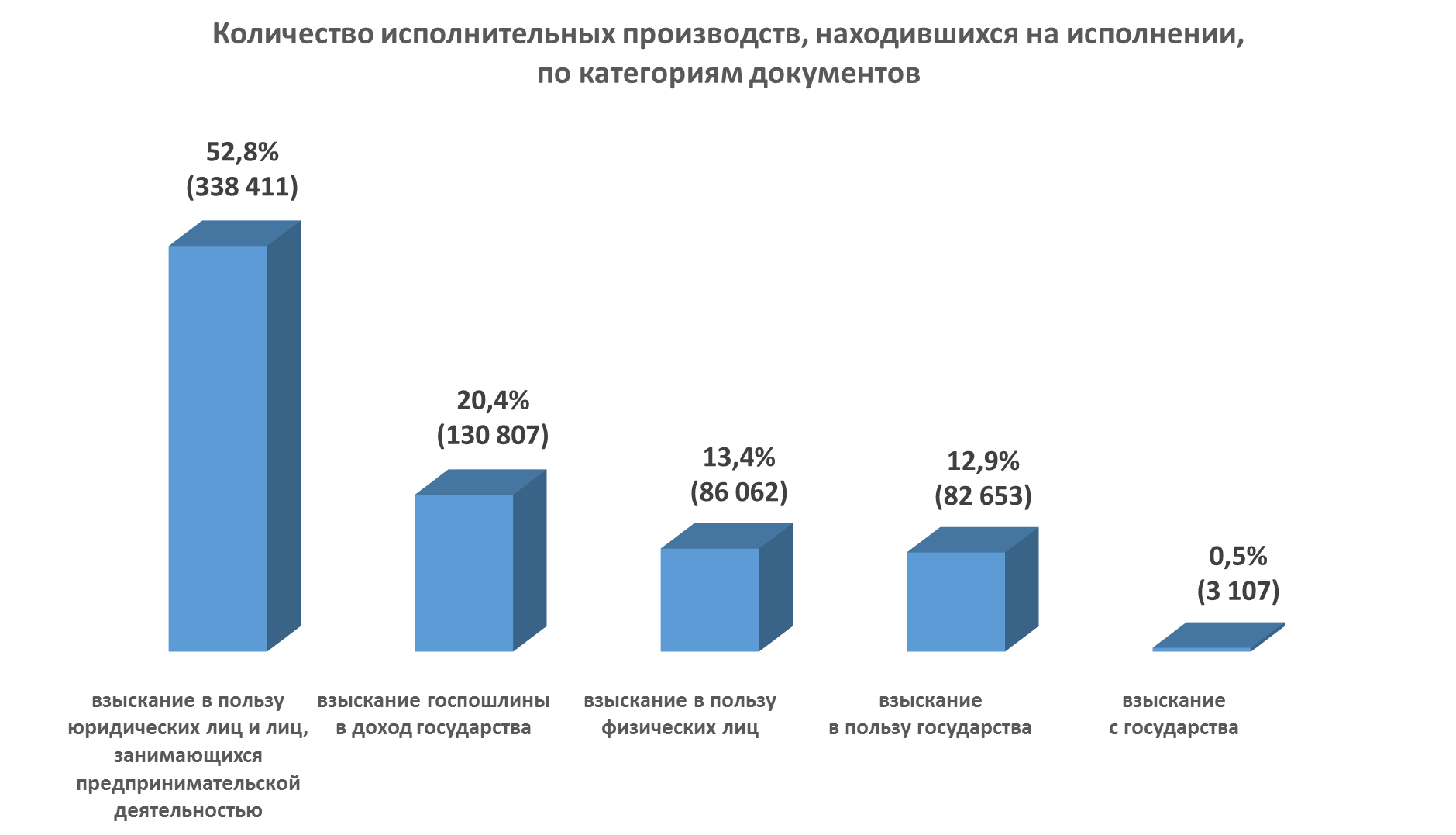 Из находившихся в производстве в 2013 году, всего окончен 338 701 исполнительный документ или 52,8% на общую сумму 1,08 трлн. тенге или 41,7%.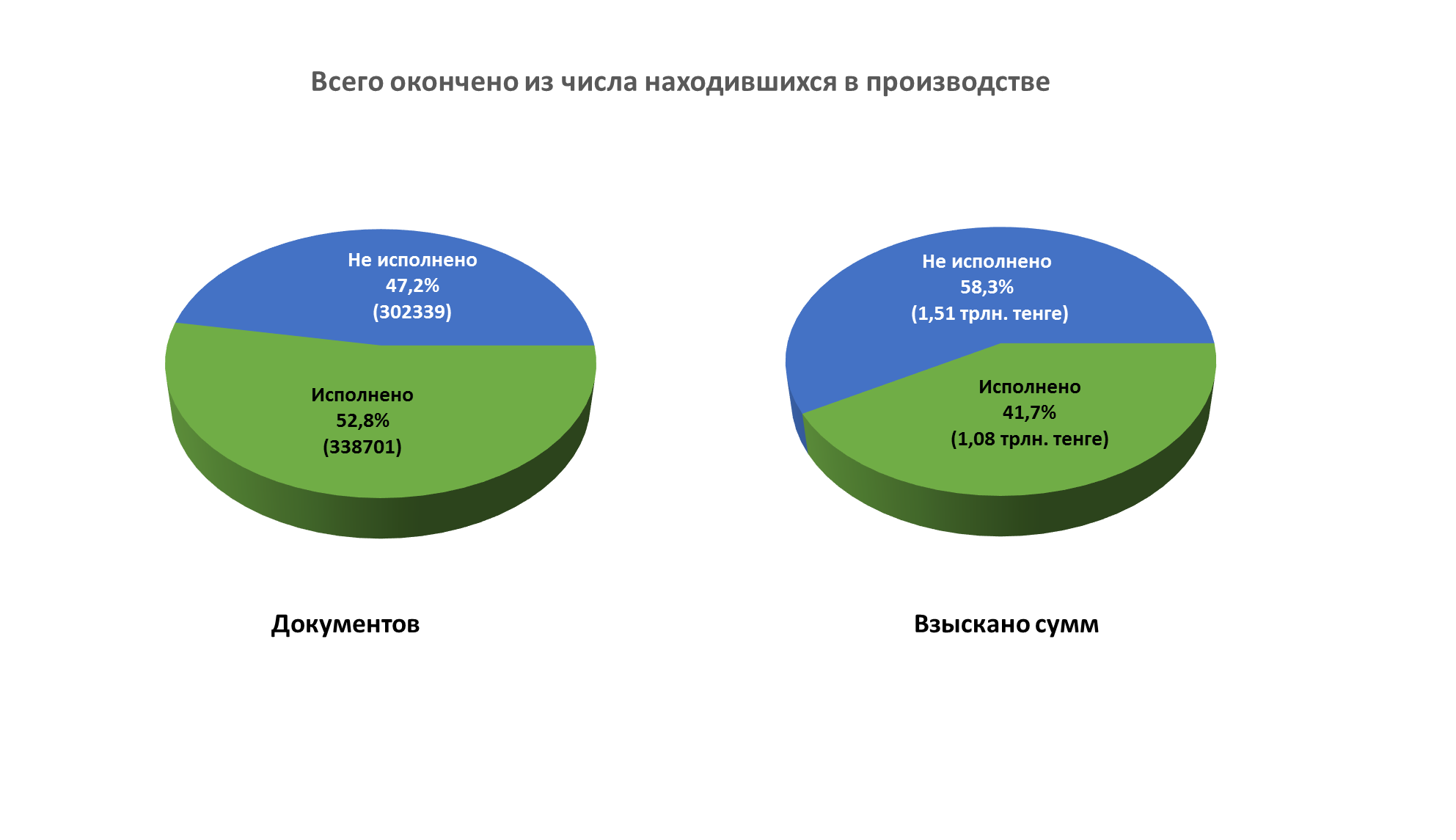 Государственными судебными исполнителями окончено 307 921 или 55% от числа документов, находившихся в их производстве, на сумму 836,9 млрд. тенге или 41,6%, частными судебными исполнителями - 30 780 или 37,3% на сумму 244,1 млрд. тенге или 41,9%.  Нагрузка в месяц на одного государственного судебного исполнителя  составляет  23  исполнительных  документа по решениям судов, на одного частного судебного исполнителя - 9,3.Вместе с тем, согласно статье 49 Закона «Об исполнительном производстве и статусе судебных исполнителей» (далее – Закон) исполнительное производство считается оконченным в случаях:1) возвращения исполнительного документа по основаниям, указанным в статье 48 Закона;2) прекращения исполнительного производства по основаниям, указанным в статье 47 Закона. При этом, одним из оснований прекращения является исполнение документа в полном объеме (непосредственно судебным исполнителем либо должником добровольно);3) возвращения исполнительного документа без исполнения по требованию суда или другого органа, выдавшего документ.В связи с этим, наиболее объективную картину исполнения отражают данные, связанные с реальным исполнением, т.е.   исполнение взыскания или иного требования исполнительного документа непосредственно судебным исполнителем или должником добровольно. В отчетном  периоде  из числа документов, находившихся в производстве, реально исполнен  233 301 документ  или 36,4%  на сумму 108,5 млрд. тенге или  4,2%.При этом, государственными  судебными исполнителями реально исполнено  217 129  документов или  38,9%  на сумму 81,9 млрд. тенге или 4,1%, частными судебными исполнителями – 16 172  или 19,6%   на сумму 26,6 млрд. тенге или 4,6%. 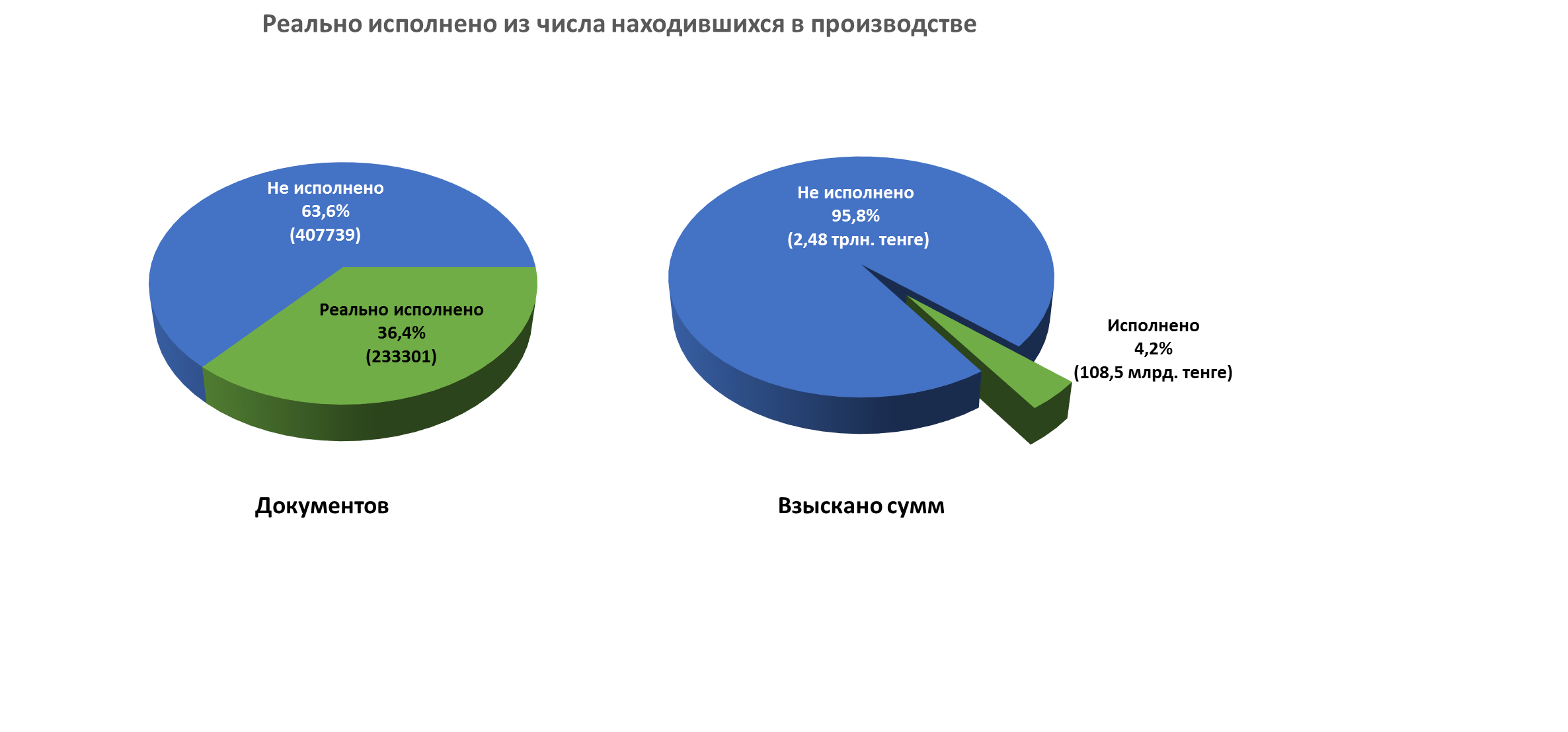 Вместе с тем, согласно официальной статистике показатель исполнения  определяется от числа оконченных документов. Так, по общепринятой методике из оконченных производством реально исполнено -  68,9% (233 301)  исполнительных документов и взыскано 10% от суммы, подлежащей взысканию (108,5 млрд. тенге). При этом, государственными судебными исполнителями реально исполнено 70,5% исполнительных документов на сумму 81,9 млрд. тенге или 9,8%, частными судебными исполнителями –   52,5% документов на сумму 26,6 млрд. тенге или 10,9%. Таким образом, удельный вес реально исполненных документов от числа оконченных  также является незначительным.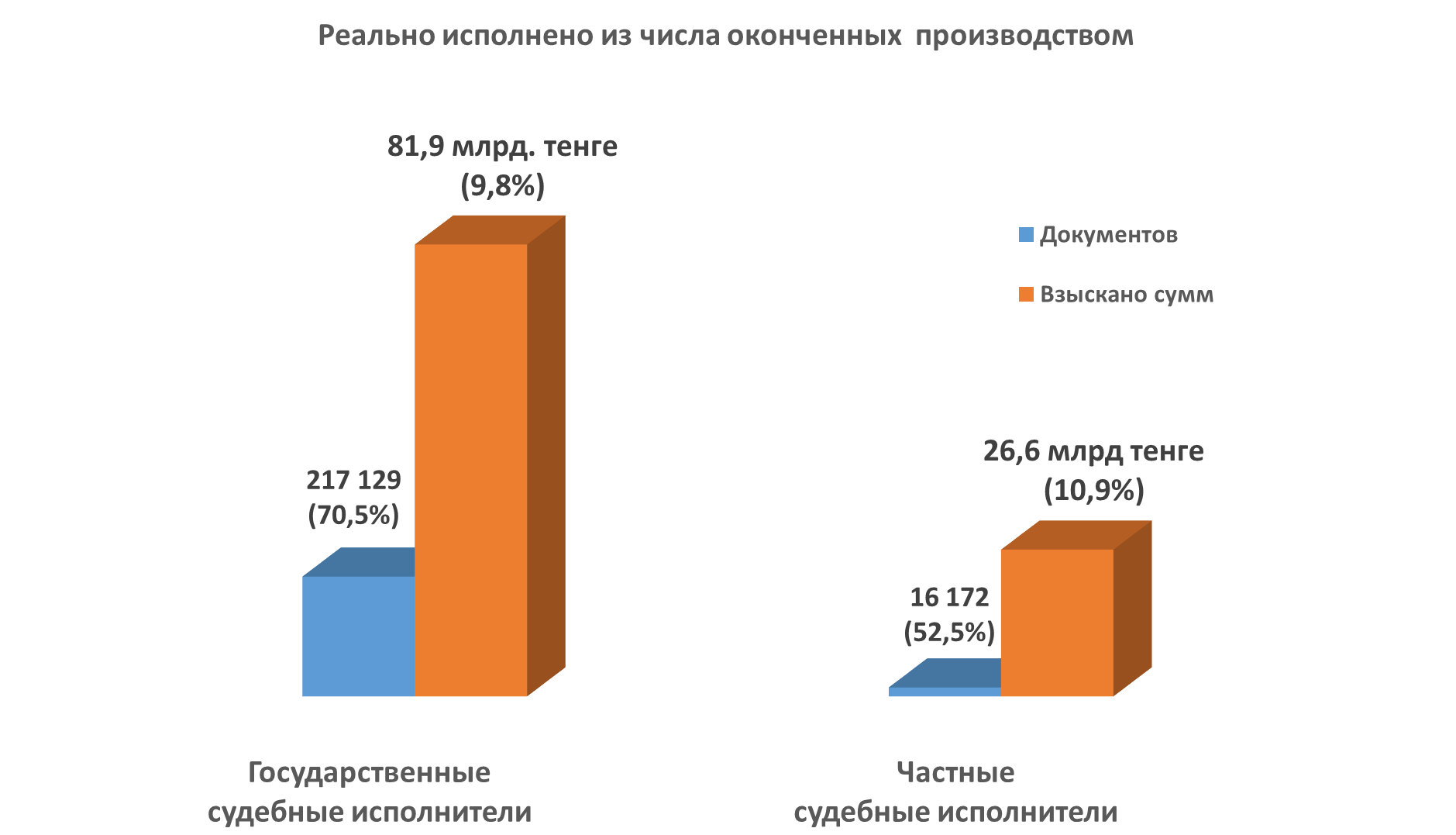 Если же сравнить данные показатели исполнения с показателями предыдущих лет (с 2007 года), то выявляется следующая тенденция.(Примечание: в период с 2007 по сентябрь 2010 года система органов исполнительного производства находилась в ведении Комитета по судебному администрированию при Верховном Суде, с сентября 2010 по настоящее время – в ведении Министерства юстиции).В течение указанного периода увеличилось количество исполнительных производств. Если в 2007 году их число по гражданским делам составляло 403 840, то в 2013 году – 641 040  или почти на 60% больше. Вместе с тем, удельный вес оконченных исполнительных документов снизился с 64% в 2007 году до 52,8% в 2013 году. Ухудшилось состояние исполнения по суммам взысканий.Если в 2007 году сумма взысканий по оконченным производствам составляла 56,5% от общей суммы, подлежащей взысканию, то в 2013 году этот показатель составил 41,7%. Из оконченных  производством, реальное исполнение по годам составляет: 2007 год – 184 170 документов или 71,2% на сумму 32,8 млрд. тенге или 33,7%;2008 – 202 356 или 70,2% на сумму 46,1 млрд. тенге или 27,9%;2009 – 225 716 или 68,2% на сумму 77,8 млрд. тенге или 23,8%;2010 – 229 702 или 60,3% на сумму 50,6 млрд. тенге или 11,3%;2011 – 233 944 или 71,5% на сумму 63,8 млрд. тенге или 16,6%;2012 – 224 416 или 72,3% на сумму 75,6 млрд. тенге или 11,7%.2013 - 233 301 или 68,9% на сумму 108,5 млрд. тенге или 10%.  Если в 2007 году из оконченных производством было реально исполнено 71,2% документов и взыскано 33,7% от суммы, подлежащей взысканию,   то в 2013 году этот показатель  составил  68,9%  и  10% соответственно.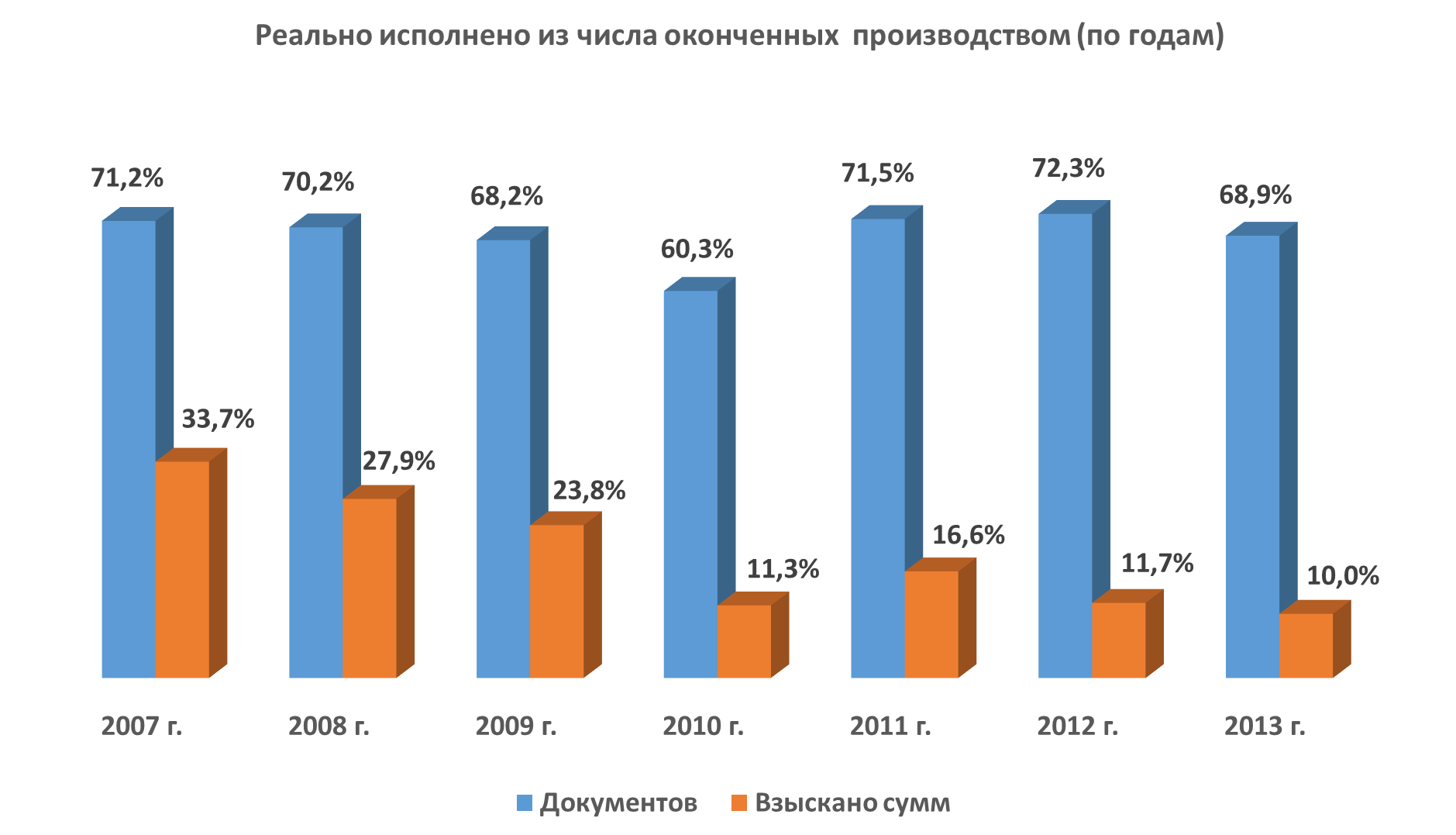 Реальное исполнение от числа документов, находившихся в производстве,  выглядит следующим образом: 2007 год – 184 170 документов или 45,6% на сумму 32,8 млрд. тенге или около 20%; 2008 – 202 356 или 42,4% на сумму 46,1 млрд. тенге или 15,1%;2009 – 225 716 или 37,6% на сумму 77,8 млрд. тенге или 11%;2010 – 229 702 или 34,5% на сумму 50,6 млрд. тенге или 5,4%;2011 – 233 944 или 41,8% на сумму 63,8 млрд. тенге или 4,5%;2012 – 224 416 или 38,2% на сумму 75,6 млрд. тенге или 3,8%.2013 – 233 301 или 36,4%  на сумму 108,5 млрд. тенге или 4,2%.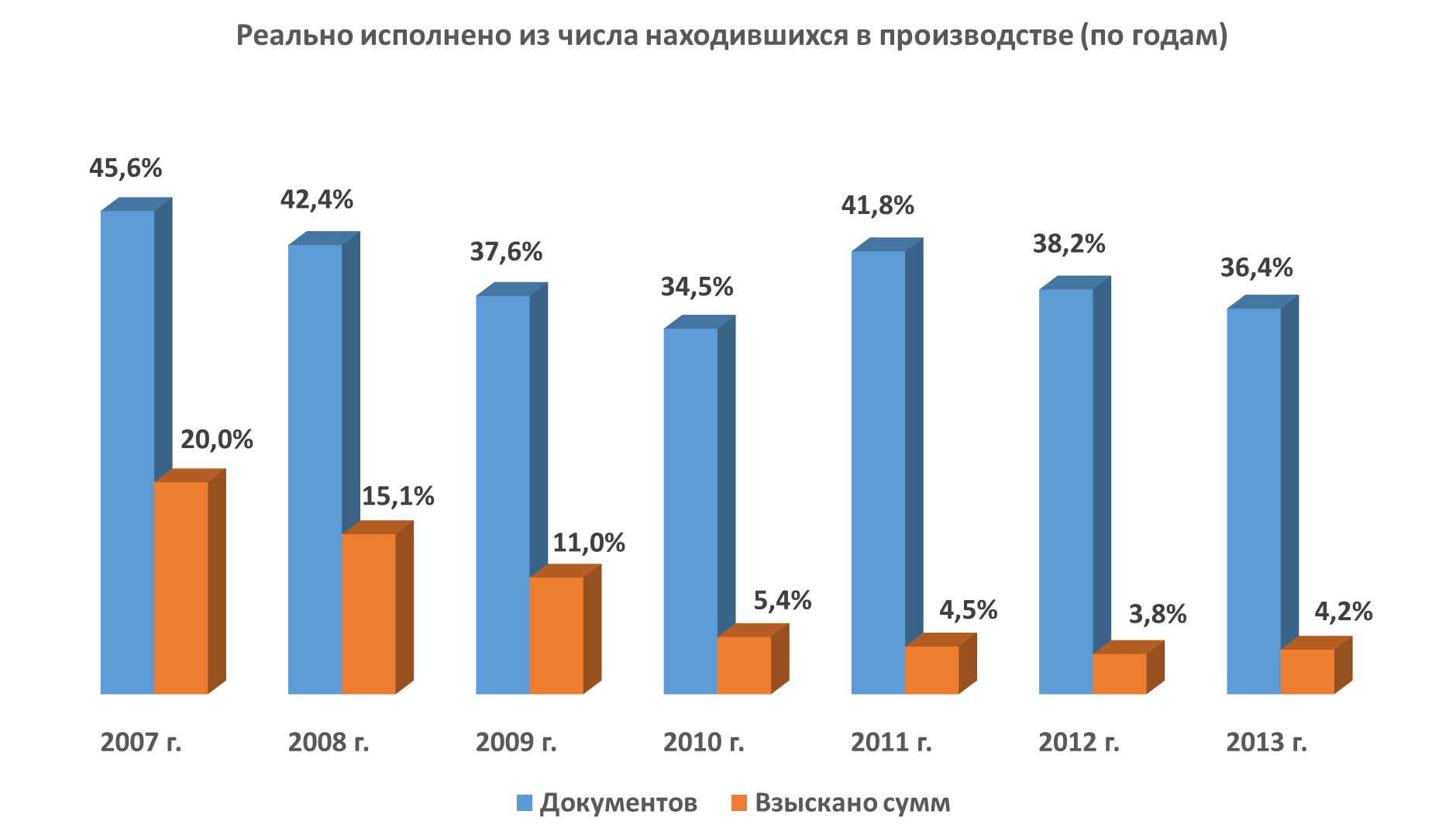 Если в 2007 году из находившихся в производстве  реально исполнено 45,6% документов и взыскано 20% от общей суммы, подлежащей взысканию, то в 2013 году этот показатель составил  лишь 36,4%  и  4,2% соответственно.Таким образом, в течении последних лет наблюдается тенденция ухудшения качества исполнения судебных актов как по оконченным документам, так и по взысканным суммам, а также по реальному их исполнению, что ставит под сомнение эффективность принимаемых мер в сфере исполнительного производства.О санкционировании действий судебных исполнителей                                     (работа судов)	В соответствии с Законом об исполнительном производстве  и статусе судебных исполнителей (далее – Закон) ряд действий судебных исполнителей   подлежит санкционированию судом. Вместе с тем, в основном в суды за санкцией обращаются частные судебные исполнители, поскольку в отличие от государственных, все меры, принимаемые ими по обеспечению исполнения исполнительных документов, подлежат судебному санкционированию.          В судебных формах отчета  отдельный учет материалов о санкционировании постановлений судебных исполнителей не предусмотрен, в связи с чем, ниже приведены данные  базы ЕАИАС.        В 2013 году судами рассмотрено 129 648 постановлений судебных исполнителей о даче санкции, из которых удовлетворено 121 030 или 93%.  За  9 месяцев  текущего года   число рассмотренных материалов о санкционировании уже составило 140 491, т.е. наблюдается значительное увеличение по сравнению с прошлым годом. Удовлетворено 132 679 постановлений или 94,4%.Таким образом, судами поддерживается большинство решений судебных исполнителей о принятии обеспечительных мер.   Причинами отказа в даче санкции, в основном, являются отсутствие оснований и документов, подтверждающих  необходимость принятия такого решения.В целом следует отметить, что в среднем дела и материалы, связанные  с  исполнительным  производством, составляют почти четверть  всех рассмотренных гражданских дел по республике.  Так, по данным  ЕАИАС в 2013 году всего окончено 154 272 таких дела, включая дела об обжаловании действий судебных исполнителей, связанных с отсрочкой, рассрочкой, поворотом исполнения решения,  материалы о даче санкции, или 21%  от общего  числа рассмотренных дел  (736 596).  За 9 месяцев текущего года удельный вес этих дел по республике составил уже 24% (155 737 от 646 216).Из них подавляющее большинство (84% в 2013 году и 90% в 2014) – это материалы, связанные с дачей санкции. Следует отметить, что согласно последним изменениям в законодательстве об исполнительном производстве, с 2016 года  исполнение  документов о взысканиях в пользу юридических лиц  отнесено к  исключительной  компетенции  частных судебных исполнителей.  Таким образом, ожидается  значительный рост обращений  в суды  частных судебных исполнителей за получением санкции на проведение исполнительных  действий, следовательно увеличение нагрузки на суды.В связи с этим, учитывая статистику, порядок лицензирования частных судебных исполнителей,  полагаем  возможным  рассмотреть вопрос о целесообразности санкционирования судом действий частных судебных исполнителей (аналогичные действия государственных судебных исполнителей санкционированию не подлежат). Такой подход будет способствовать уравниванию прав   государственных и частных судебных исполнителей.  Данный вопрос является также актуальным и в свете  инициативы Верховного Суда о введении судебного санкционирования  действий налоговых и таможенных органов по ограничению в распоряжении имуществом  инвесторов, что наряду с санкционированием действий частных судебных исполнителей  может привести к  существенному увеличению судебной нагрузки. Принятые Верховным Судом меры по вопросам исполнительного производства:Недавно принятым Законом «О внесении изменений и дополнений в некоторые законодательные акты Республики Казахстан по вопросам  дальнейшего  упрощения  отправления правосудия, снижения бюрократических процедур» предусмотрены, в том числе нормы, направленные на улучшение качества исполнительного производства  путем законодательного закрепления возможности:	- направления судом исполнительного листа по заявлению взыскателя в орган юстиции по территориальности   в электронном формате; 	-  представления судебным исполнителем в суд постановления о санкционировании исполнительных действий в электронном формате, а также прилагаемых к нему материалов исполнительного производства;	- дачи судом санкции на постановление судебного исполнителя, представленное в форме электронного документа, путем удостоверения  электронной цифровой подписью судьи. При этом в случае отказа в даче санкции, судья выносит определение в форме также электронного документа.	Указанные законодательные новеллы будут способствовать   своевременному и качественному исполнению  судебных актов,  экономии времени и ресурсов судов и органов исполнительного производства.	Вместе с тем,  с учетом результатов судебной практики, целесообразно рассмотреть  вопрос об отмене санкционирования действий частных судебных исполнителей, по указанным выше основаниям. 	Наряду с этим, выявлены другие вопросы  законодательного характера:По административным делам предусмотрена норма, обязывающая суды проверять исполнение судебного акта о взыскании штрафа. В частности,  согласно статье 709-1 КоАП  постановление о наложении штрафа направляется судебным исполнителям в течение десяти календарных дней после истечения срока добровольного исполнения постановления о наложении штрафа. При направлении судебному исполнителю постановления о наложении штрафа к нему прилагаются сведения о непоступлении  суммы штрафа в доход государства. В связи с этим, на практике имеют место факты возвращения исполнительных листов в суды без исполнения по мотивам отсутствия таких сведений.Данная функция несвойственна судам, влечет необоснованную  нагрузку. Эти вопросы должны выясняться в рамках исполнительного производства.В связи с чем,  в адрес Генеральной прокуратуры, как  разработчика плана  мер по совершенствованию системы исполнения административных взысканий, направлены предложения о внесении изменений в указанную выше статью КоАП, путем исключения  второго предложения.     В качестве альтернативы предлагается рассмотреть вопрос о дополнении части 2 статьи 707 КоАП положением о том,  что в случае непредставления должником уведомления  в суд об исполнении постановления в месячный срок, оно направляется судебному исполнителю для принудительного исполнения.Выводы:Исполнение судебных актов представляет собой заключительную стадию гражданского судопроизводства  и от того, насколько быстро и качественно исполняются судебные решения, зависит не только степень доверия граждан к судебной процедуре как способу защиты нарушенных прав и интересов, но в целом уровень эффективности правосудия. За последние годы в Казахстане система исполнительного производства коренным образом была реформирована.  С 2011 года функционирует институт частных судебных  исполнителей.  Приняты важные законодательные акты, улучшено материально-техническое обеспечение судебных исполнителей. Вместе с тем, как показал анализ, качественного улучшения состояния исполнения судебных актов за последние годы не наблюдается и значительная часть исполнительных документов все еще остается неисполненной (по итогам 2013 года - половина исполнительных документов и почти две трети взысканных по решениям судов сумм). Реально  взыскивается   лишь 10%  от суммы, подлежащей взысканию по оконченным документам  и  4,2% по отношению к находившимся  в производстве.  В производстве  частных судебных исполнителей в отчетном периоде находилось только  10% от общего числа исполнительных документов по гражданским делам. Из этого числа ими окончено всего  19,6%  документов  на сумму 26,6 млрд. тенге или 4,6%. Таким образом,  эффективность института  частных судебных исполнителей на сегодня  остается  невысокой.Факторами, влияющими на качество исполнения, являются:Недостаточно четкое законодательное регулирование,  как прав, так и обязанностей всех участников исполнительного производства:- не решен вопрос о включении судебных исполнителей  в список  лиц, уполномоченных на получение данных о банковских счетах должников (вопрос неоднократно поднимается, с/и вправе обратиться  в суд с представлением о получении данных о счетах только юридических лиц); - помимо указанного в анализе различия в функциях государственных и частных судебных исполнителей в вопросах санкционирования исполнительных действий, имеются и другие, законодательно закрепленные полномочия, дающие преимущество одному из органов исполнительного производства. Так, торги арестованного имущества должников в форме аукциона частным судебным исполнителем  проводится самостоятельно, тогда как государственным судебным исполнителем - через специализированную торговую организацию. Правом составления протокола об административных правонарушениях в отношении должников обладают только государственные  судебные исполнители, частные не имеют таких полномочий;-  требуется внесение изменений в Закон «О судебных приставах» (согласно закону судебные приставы  входят в состав участников исполнительного производства, и одной из их основных задач определено содействие судебным исполнителям в принудительном исполнении исполнительных документов.  Однако, судебные приставы состоят при судах, в связи с чем,  их функции должны быть пересмотрены). 2. Неравномерная нагрузка, в том числе высокая нагрузка  государственных судебных исполнителей.Государственные судебные исполнители, в основном, задействованы на исполнении штрафов  адморганов.  В связи с чем, снизить нагрузку помогут   меры, направленные  против неуплаты штрафов должниками.   Отсутствие прозрачности деятельности судебных исполнителей, особенно частных (отсутствие необходимой информации на интернет-ресурсах,  информационных материалов в СМИ и т.д. На сегодня в СМИ образ судебного исполнителя ассоциируется только с образом карательного органа при резонансном принудительном выселении, сносе незаконных строений и т.д.);      Слабое использование механизмов привлечения  должников  к предусмотренной  законом  ответственности.Слабая  правовая  культура населения (отчасти связанная и с отсутствием необходимой информации о роли органов  исполнительного производства). Не на должном уровне находится и правовая статистика по исполнительному производству.В 2011-2013 годах Комитетом по правовой статистике и специальным учетам наряду со статистикой по исполнению судебных актов государственными судебными исполнителями, формировалась и статистика о работе частных судебных исполнителей. Однако, с начала 2014 года такая  статистика не формируется со ссылкой на  частный характер их деятельности. Вместе с тем, исполнение вступившего в законную силу решения суда по гражданскому делу является составной частью конституционной гарантии судебной защиты нарушенных прав и интересов граждан и юридических лиц.  Следовательно,  общий учет и статистика по исполнению судебных актов должны стать частью государственной правовой статистики, а частные судебные исполнители – ее субъектом.Предложения:В целях  повышения эффективности  исполнения судебных актов  предлагается:1. Рекомендовать Министерству юстиции:-  совместно с Республиканской коллегией частных судебных исполнителей принять меры по повышению эффективности института частных судебных исполнителей, увеличению их общей численности, формированию качественного кадрового состава; - рассмотреть вопрос о возможности законодательного расширения полномочий судебных исполнителей;- обеспечить принятие мер информативного характера, направленных на повышение имиджа органов исполнительного производства (видеоролики в СМИ об обязательности исполнения судебных актов, роли судебных исполнителей, их повседневную  работу, нагрузку и т.д.); - обеспечить разработку   методических, инструктивных, а также разъяснительных материалов по вопросам порядка исполнения приговоров, решений, постановлений судов  для распространения в судах среди участников судебных процессов;- инициировать  проведение  в регионах   совместно с  местными судами  семинаров, круглых столов  с участием представителей государственных органов, малого и среднего бизнеса, инвесторов  по применению норм законодательства об исполнительном производстве;- обеспечить  своевременное направление  в суды  сообщений об исполнении судебных решений территориальными подразделениями   по исполнению судебных актов.2. Рекомендовать Комитету по правовой статистике и специальным учетам Генеральной прокуратуры совместно с Министерством юстиции:- обеспечить достоверность правовой статистики по исполнению судебных актов; - инициировать вопрос о внесении изменений в Закон «О государственной правовой статистике и специальных учетах» и Инструкцию по составлению отчета формы № 4 «О работе по исполнению судебных актов» в части признания частных судебных исполнителей субъектами правовой статистики.3. Департаменту по обеспечению деятельности судов  совместно с Министерством юстиции  обеспечить  практическое применение  законодательных новшеств, в частности, интегрирование электронных баз данных судов и органов исполнительного производства по вопросам:- направления в органы юстиции и принятия из судов исполнительных листов в форме электронного документа;- представления в суды постановлений о даче санкции на проведение исполнительных действий и получения санкции в электронном формате.4. Департаменту по обеспечению деятельности судов   продолжить проработку вопросов законодательного регулирования:- о внесении изменений в статью 709-1 КоАП путем исключения положения о необходимости приложения судом сведений о непоступлении  суммы штрафа в доход государства при направлении судебному исполнителю постановления о наложении штрафа; -  о дополнении части 2 статьи 707 КоАП положением о том,  что в случае непредставления уведомления  в суд об исполнении в течение месячного срока для добровольного исполнения постановления, оно направляется судебному исполнителю для принудительного исполнения (в качестве альтернативы);- о совершенствовании Закона «О судебных приставах»; - о целесообразности санкционирования судом действий частных судебных исполнителей (аналогичные действия государственных судебных исполнителей санкционированию не подлежат). Отдел анализа и планированияАппарата Верховного Суда 